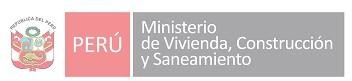 RESULTADOS DE LA EVALUACIÓN DE CONOCIMIENTOSCARGO: ESPECIALISTA EN BIENES ESTATALES II PLAZA N° 101COMUNICADOEL COMITÉ DE SELECCIÓN DECLARA DESIERTA LA PLAZA CAP N° 101, DEBIDO A QUE NO HAY POSTULANTES APTOS QUE PASEN A LA SIGUIENTE ETAPA DE EVALUACIÓN.San Isidro, Junio de 2024Firmado digitalmente por: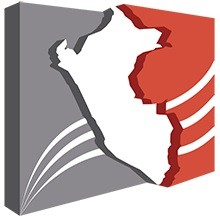 RAMIREZ GUERRERO Luis Felipe FAU 20131057823 hardFecha: 18/06/2024 13:15:27-0500PresidenteFirmado digitalmente por:ARAUJO SOLIMANO Gioconda Esther FA 20131057823 hardFecha: 18/06/2024 11:45:17-0500Firmado digitalmente por:RODRIGUEZ CRUZ Alvaro Junior FAU 20131057823 hardFecha: 18/06/2024 11:35:43-0500Miembro representante área usuaria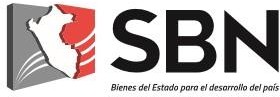 Miembro representante de OAJEsta es una copia auténtica imprimible de documento electrónico archivado en la Superintendencia Nacional de Bienes Estatales, aplicando lo dispuesto por el Art. 25 de DS.070-2013-PCM y la Tercera Disposición Complementaria Final del DS. 026-2016-PCM. Su autenticidad e integridad puede ser contrastada a través de nuestro portal web. https://www.sbn.gob.pe ingresando al ícono Verifica documento digital o también a través de la siguiente dirección web: https://app.sbn.gob.pe/verifica. En ambos casos deberás ingresar la siguiente clave:7U75703580N°APELLIDOS Y NOMBRESAPELLIDOS Y NOMBRESAPELLIDOS Y NOMBRESPUNTAJE1SAAVEDRASARNIENTOCYNTHIA GERALDINENO SE PRESENTÓ